T.C.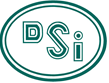 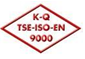 TARIM VE ORMAN BAKANLIĞIDEVLET SU İŞLERİ GENEL MÜDÜRLÜĞÜ 22 MART 2019 DÜNYA SU GÜNÜ FOTOĞRAF YARIŞMASI ŞARTNAMESİ KONU:Kimseyi Geride BırakmamakAMAÇ:Devlet Su İşleri Genel Müdürlüğü tarafından “22 Mart Dünya Su Günü”  nedeniyle  “Kimseyi Geride Bırakmamak” konulu fotoğraf yarışması ile konunun öneminin genç nesillere benimsetilmesi ve bilgi düzeyinin artırılmasına yönelik hususları sağlamak, ayrıca dereceye girecek eserlerin Devlet Su İşleri Genel Müdürlüğü’nün katılacağı tüm sergi ve fuarlarda sergilenerek su bilincinin genç nesillere ve vatandaşlara aktarılması amacıyla düzenlenmiştir.KATILIM ŞARTLARI:Yarışma seçici kurul dışında tüm profesyonel ve amatör katılımcılara açıktır. Yarışmaya her katılımcı en çok 3 adet fotoğraf çalışmasıyla katılabilirYapılacak fotoğraf çalışmalarının ebatları; uzun kenarı 40 cm geçmeyecek, kısa kenarı ise 18 cm den küçük olmayacak ayrıca 300 dpi çözünürlükte olacak şekilde baskısı alınarak Devlet Su İşleri Genel Müdürlüğüne gönderilecektir. Fotoğraflar renkli olacak, söz konusu ölçü dışında fotoğraflar ve siyah beyaz çalışmalar değerlendirmeye alınmayacaktır.Eserin dereceye girmesi durumunda ise JPEG halleri CD’ye kaydedilerek posta yolu ile gönderilecektir.Eserler kesinlikle hiç bir tasarım programı ile oynanmamış orijinal hali ile olmayan eserler değerlendirmeye alınmayacaktır.Katılımcı, daha önce herhangi bir yarışmada ödül almamış ya da sergilenmemiş, fotoğrafın tamamı veya bir bölümü kopya edilmemiş, yayın içerisinde yer almamış eserleriyle katılabilir.Fotoğraf çalışmalarının üzerinde katılımcının ismi ve imzası kesinlikle bulunmayacaktır. Ancak her fotoğraf çalışmasının arkasında katılımcının adı soyadı, açık adresi ve ulaşılabilecek telefonları yazılacaktır.Fotoğraf, paspartu ve çerçeve yapılmadan, sertleştirilmiş ambalajlarda paketlenerek gönderilmelidir. Ücretleri yarışmacılar tarafından ödenecek olan posta ya da kargo ile gönderim sırasında doğabilecek zararlardan ve gecikmelerden Devlet Su İşleri Genel Müdürlüğü sorumlu olmayacaktır. DEĞERLENDİRME: Fotoğraflar 22.02.2019 tarihine kadar Devlet Su İşleri Genel Müdürlüğü Destek Hizmetleri Dairesi Başkanlığına gönderilecektir. Bu tarihten sonra gelecek çalışmalar değerlendirmeye alınmayacaktır. Değerlendirme Devlet Su İşleri Genel Müdürlüğü’nce oluşturulacak Seçici Kurul tarafından yapılarak, birinci, ikinci ve üçüncü olan eserler seçilecektir. BİRİNCİLİK, İKİNCİLİK VE ÜÇÜNCÜLÜK ÖDÜLLERİ:Ödül töreni, 22 Mart 2019 tarihinde Ankara veya Devlet Su İşleri Genel Müdürlüğünün uygun gördüğü yerde yapılacak olup ödül sahibinin ulaşımı ilgili Devlet Su İşleri Bölge Müdürlüklerince, bir günlük konaklama ise törenin yapılacağı ilgili Bölge Müdürlüğü’nce sağlanacaktır.		Birincilik ödülü	: Plaket  ve  3500 TL	İkincilik ödülü	: Plaket  ve   3000 TL	Üçüncülük ödülü	: Plaket  ve   2500 TLDereceye girenlerin dışında uygun görülen eser sahipleri; teşvik için mansiyon plaketi ile ödüllendirilebilecektir.TELİF HAKKI:        Yarışmada ödül alan ve sergileme amacıyla seçilen fotoğraflar iade edilmeyecek, baskı ve kopyaları, bütün telif haklarıyla Devlet Su İşleri Genel Müdürlüğü tarafından satın alınmış gibi işlem görecektir.        Katılımcı, yarışmaya gönderdiği fotoğrafların kendisine ait olduğunu ve tüm izinlerini aldığını kabul, beyan ve taahhüt etmiş sayılır. Eseri ödül alan veya sergilemeye değer bulunan katılımcılardan, bu beyan ve kabulleri dışında hareket ettiği anlaşılanlardan bu yarışma ile elde ettikleri ödül, unvan ve her türlü kazanımları geri alınır.        Devlet Su İşleri Genel Müdürlüğü, ödüle ya da sergilenmeye değer bulunan fotoğrafların, orijinalini ve üzerinde değişiklik yapılmış halini; seminer, sempozyum, fuar vb. eğitim ve tanıtım faaliyetlerinde ayrıca afiş, katalog, broşür, ilan panoları, billboard vb. her türlü tanıtım malzemelerinde kullanma ve sergileme, yazılı ve görsel medyada yayınlama hakkı da dahil olmak üzere, fotoğraf sahibinin ismi ile birlikte 5846 Sayılı Fikir ve Sanat Eserleri Kanunu'ndan doğan tüm telif haklarına sahip olacaktır.FOTOĞRAFLARIN İADESİ:Yarışmada ödül alan ve sergileme amacıyla seçilen fotoğrafların dışındaki dereceye giremeyenlerin iadesi;İstek halinde 02.04.2019 tarihinden itibaren 15 gün içinde, Devlet Su İşleri Genel Müdürlüğü’nden elden ya da dilekçe karşılığı ücreti yarışmacı tarafından ödenecek posta veya kargo ile geri alınabilir, bu tarihler arası teslim alınmayan eserler hakkında mesuliyet kabul edilmeyecektir.ADRES:Devlet Su İşleri Genel Müdürlüğü Destek Hizmetleri Dairesi BaşkanlığıDevlet Mah. İnönü Bulvarı No:16 06100 Çankaya /ANKARATEL: (312) 454 49 61- 454 49 62               FAKS: (312) 454 49 05Şartnameler, Genel Müdürlüğümüz web sitesi www.dsi.gov.tr adresinden, Destek Hizmetleri Dairesi Başkanlığı ve Bölge Müdürlüklerimizden temin edilebilir. Tüm katılımcılar, bu şartname hükümlerini kabul etmiş sayılırlar.TÜM KATILIMCILARA BAŞARILAR DİLERİZTANITMA  VE  HALKLA  İLİŞKİLER  ŞUBE  MÜDÜRLÜĞÜ